Министерство науки и высшего образования Российской ФедерацииФедеральное государственное бюджетное образовательноеучреждение высшего образования «Кубанский государственный университет»
Юридический факультет им. А.А. Хмырова
Студенческое научное обществоЮридического факультета им. А.А. ХмыроваСТУДЕНЧЕСКАЯ НАУЧНО-ПРАКТИЧЕСКАЯ КОНФЕРЕНЦИЯ, ПОСВЯЩЕННАЯ 64-Й ГОДОВЩИНЕ ОБРАЗОВАНИЯ ЮРИДИЧЕСКОГО ФАКУЛЬТЕТА КУБАНСКОГО ГОСУДАРСТВЕННОГО УНИВЕРСИТЕТАИнформационное письмо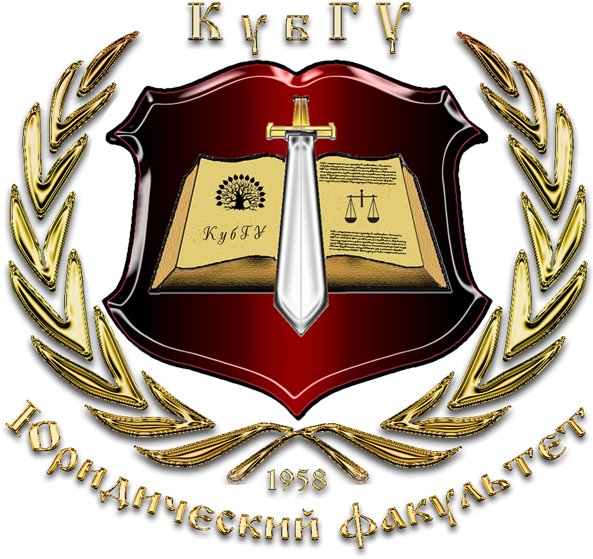 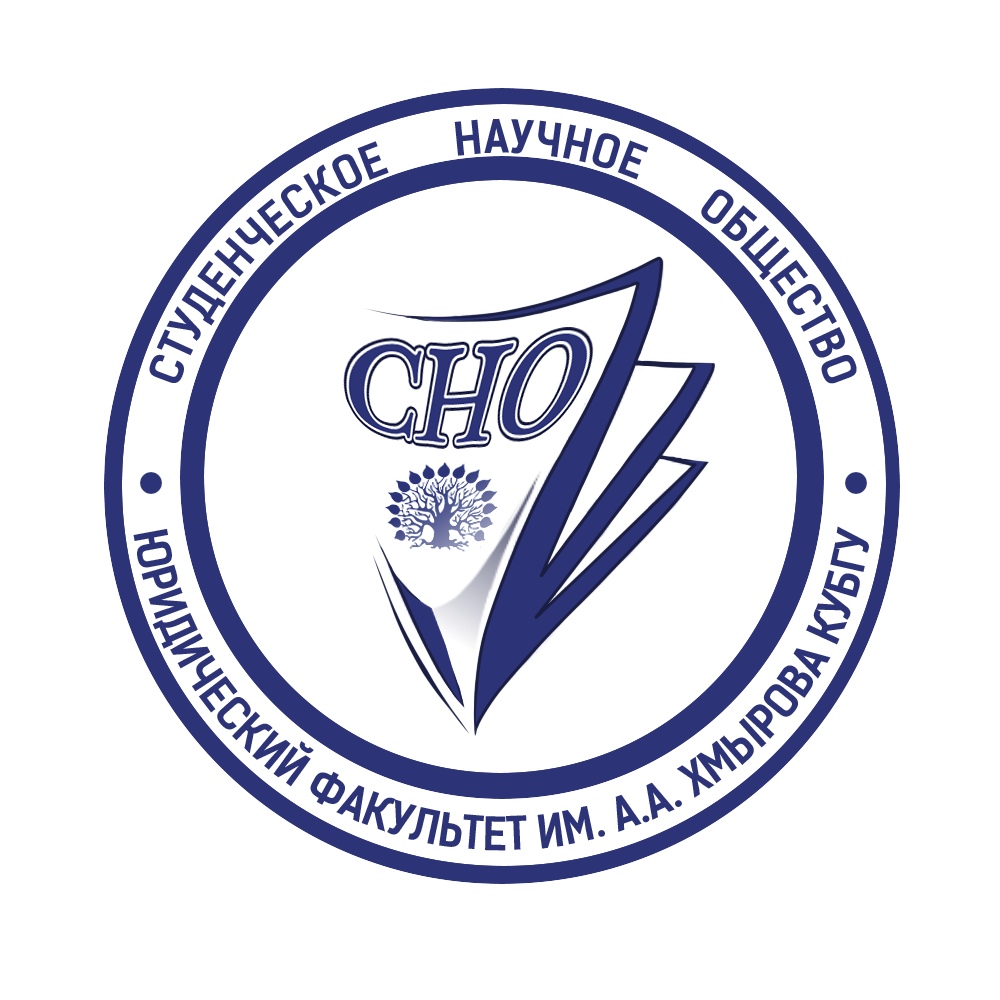 19 апреля 2022 г.Уважаемые коллеги!Приглашаем Вас принять участие в Студенческой научно-практической конференции "Юридическая наука, творчество и инновации молодых учёных", посвященной 64-й годовщине образования Юридического факультета Кубанского государственного университета, которая проводится в рамках Недели молодёжной науки КубГУ 19 апреля 2022 года на Юридическом факультете ФГБОУ ВО «Кубанский государственный университет» по адресу: Россия, г. Краснодар, ул. Рашпилевская, 43 / ул. Октябрьская, 25 / ул. Постовая, 39.Ежегодно в работе конференции принимает активное участие множество студентов, которым предоставляется возможность стать частью одного из главных научных событий студенческой жизни Юридического факультета им. А.А. Хмырова и выступить по актуальным вопросам права и практики его применения. Конференция проводится с участием как профессорско-преподавательского состава, так и практических работников, что содействует приобретению каждым из студентов ценного опыта в области науки и практики.К участию в конференции приглашаются молодые ученые, имеющие статус студента (специалиста, бакалавра) или магистранта.В рамках каждой секции определяются победители, которые будут награждены дипломами I, II и III степени.Форма проведения конференции - очная. Заочное участие в мероприятии не предусмотрено. После проведения конференции планируется издание электронного сборника материалов.ОСНОВНЫЕ СЕКЦИОННЫЕ НАПРАВЛЕНИЯ РАБОТЫ КОНФЕРЕНЦИИГражданское, арбитражное, административное судопроизводство, трудовое право, экологическое право, международное право руководитель – д.ю.н., профессор, декан юридического факультета им. А.А. Хмырова КубГУ С.В. Потапенко (ул. Постовая 39, ауд. 01)Гражданское право руководитель – д.ю.н., профессор Л.В. Щенникова (ул. Октябрьская 25, ауд. 407)Конституционное право, административное право, административный процесс, финансовое право руководитель – д.ю.н., профессор, акад. ЕААН, зам. декана по научной работе юридического факультета имени А.А. Хмырова Е.Б. Лупарев (ул. Рашпилевская 43, ауд. 10)Криминалистика, оперативно-розыскная деятельность, судебные экспертизы руководитель – д.ю.н., доцент А.В. Руденко (ул. Октябрьская 25, ауд. 107)Теория и история государства и права руководитель – д.ю.н., доцент Г.Э. Адыгезалова (ул. Рашпилевская 43, ауд. 18)Уголовное право и криминология руководитель – д.ю.н., профессор 
В.П. Коняхин (ул. Постовая 39, ауд. 02)Уголовный процесс руководитель – д.ю.н., профессор О.В. Гладышева (ул. Октябрьская 25, ауд. 210)МЕСТО И ВРЕМЯ ПРОВЕДЕНИЯЮридический факультет ФГБОУ ВО «Кубанский государственный университет», Россия, г. Краснодар, ул. Рашпилевская, 43 / ул. Октябрьская, 25 / ул. Постовая, 39.Дата и время проведения – 19 апреля 2022 года, начало работы секций – 9:00.Регистрация участников начинается в 8:30 и осуществляется в рамках выбранных для участия секций.УСЛОВИЯ УЧАСТИЯ	Участие в конференции бесплатное.	Выступление в составе более двух содокладчиков не допускается.	Расходы, связанные с проездом до Краснодара, проживанием и питанием, осуществляются за счет направляющей стороны. Организационный комитет оказывает содействие в бронировании гостиницы при поступлении соответствующего запроса.ПОРЯДОК ПОДАЧИ ЗАЯВКИ ДЛЯ УЧАСТИЯ В КОНФЕРЕНЦИИ 	Для участия в Конференции требуется на электронную почту snolawkubsu60@gmail.com направить следующие файлы:Заявку на участие (приложение №1). Название файла: Иванов заявка.doc, до 5 апреля (включительно) Тезисы доклада для публикации (приложение №2). Название файла: Иванов тезисы.doc., до 15 апреля (включительно)ВНИМАНИЕ!Все принятые к участию в конференции работы проверяются в системе «Антиплагиат». Оригинальность работы должна составлять не менее 60%.Оргкомитет оставляет за собой право отказа в принятии заявки участника по формальному и иному основанию (несоблюдение требований по оформлению документов, несоответствия материала тематике конференции, а также в случае непрохождения проверки в системе «Антиплагиат» и т.д.).В случае несоблюдения предъявляемых требований присылаемые материалы к публикации НЕ ДОПУСКАЮТСЯ.ТРЕБОВАНИЯ К ОТПРАВЛЕНИЮ ТЕЗИСОВ ПО ЭЛЕКТРОННОЙ ПОЧТЕВ имени файла указать: фамилию автора в формате «Иванов заявка.doc», «Иванов тезисы.doc», «Иванов отзыв руководителя.doc».В поле «тема» электронного письма необходимо указать название секции (например: 6. Теория и история государства и права), а также ФИО участника.В тексте электронного письма необходимо! указать следующую информацию:1) фамилия, имя, отчество участника; 2) полное наименование ВУЗа; факультета (института), в котором обучается участник;3) секцию, на которой предполагается выступление, название работы;4) научный руководитель.ПРАВИЛА ОФОРМЛЕНИЯ ТЕЗИСОВОбъем тезисов – Не более 5 (пяти) страниц печатного текста (включая аннотацию и ключевые слова, без списка использованной литературы);Параметры страницы – поля: верхнее – 2 см, нижнее – 2 см, левое – 2 см, правое – 2 см, переплет – 0. Шрифт – Times New Roman, 14 pt, выравнивание по ширине;Текстовый редактор – Microsoft Word;Межстрочный интервал – полуторный (1,5);Оформление заголовка – интервал полуторный; текст начинается с указания в правом верхнем углу ФИО автора статьи (полностью, на русском языке). Указывается вуз, статус автора, ФИО; затем, через строку, ФИО, место работы, ученая степень и звание, должность научного руководителя. Далее, по центру – название статьи на русском языке. Аннотация пишется на только русском языке – не менее 30 слов (помещается непосредственно перед текстом), ключевые слова – на русском языке, не менее 5 слов.Сноски – постраничные, шрифт Times New Roman, 12 pt, интервал единичный.Таблицы оформляются в текстовом редакторе Word. Рисунки помещаются в текст статьи. При оформлении рисунков запрещено использовать сканирование, а также недопустимы рисунки плохого качества. Контактные лица:Лупарев Евгений Борисович – заместитель декана Юридического факультета КубГУ по научной работе, д.ю.н., профессор: +7 (861) 262-35-09, fin@law.kubsu.ru Хан Ирина – председатель СНО Юридического факультета КубГУ: +79184546485, irin2552irin@mail.ru (по всем вопросам ВК: https://vk.com/hanirinasergeevna)Официальная группа CНО Юридического факультета КубГУ ВКонтакте: https://vk.com/snolawkubsu Приложение 1ЗАЯВКА НА УЧАСТИЕСтуденческая научно-практическая конференция, приуроченная к 64-й годовщине образования Юридического факультета Кубанского государственного университетаПриложение 2Пример оформления тезисов выступлений (докладов)Иванов Иван Ивановичстудент 2 курса Юридического факультета Кубанского государственного университета, г. КраснодарНаучный руководитель: Петров П.П.,доцент кафедры гражданского процесса и международного праваКубанский государственный университет, г. Краснодар кандидат юридических наук, доцентПроблемы применения трудового законодательства в отношении лиц с семейными обязанностями, находящихся в отпуске по уходу за ребенком и работающих на условиях неполной занятостиАннотация: В данной статье рассмотрена проблема правого регулирования социально-трудовых прав особой категории работников - лиц с семейными обязанностями. Нами были обозначены значимые пробелы трудового законодательства в области права выхода на работу таких лиц на условиях неполного рабочего времени, во время нахождения в отпусках по уходу за ребенком. Рассмотрены отношения по социальным выплатам, рабочему времени, охране трудовой деятельности лиц с семейными обязанностями, и представлен ряд предложений по их совершенствованию. Ключевые слова: лица с семейными обязанностями, отпуск по уходу за ребенком, социальные выплаты, рабочее время, охрана трудовой деятельности.Выход на работу по сложившейся практике оформляется приказом и дополнительным соглашением к трудовому договору.Однако для прекращения работы, как свидетельствует практика, не требуется даже уведомления об этом работодателя в письменном виде. Есть примеры, когда женщина сообщила работодателю о том, что прекращает исполнение трудовых обязанностей уже после их прекращения и не письменным заявлением, но телефонным звонком. И это также признается законным.1.Фамилия Имя Отчество2.Полное наименование учебного заведения, института (без сокращений)3.ФИО, научная степень и звание ректора вуза или декана факультета4.Наименование секции5.Наименование доклада6.Процент оригинальности (участник несет полную ответственность за представленную информацию)7.Полное ФИО научного руководителя, звание, степень, место (доктор юридических наук, профессор кафедры Теории государства и права ФГБОУ ВО «КУБГУ» Иванов Иван Иванович)8.Планируется ли презентация да/нет9.Контактный телефон участника (сотовый)10.e-mail, для отправки приглашения11.Страница «ID» соцсети («Вконтакте» - если имеется)